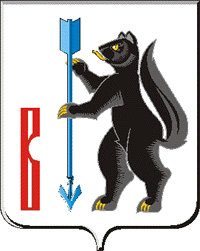 АДМИНИСТРАЦИЯ ГОРОДСКОГО ОКРУГА ВЕРХОТУРСКИЙП О С Т А Н О В Л Е Н И Еот 19.02.2019г. № 111г. Верхотурье  Об утверждении программы профилактики нарушений юридическими лицами и индивидуальными предпринимателями обязательных требований дорожного законодательства на территории городского округа Верхотурский на 2019 годВ соответствии с Федеральным законом от 06 октября 2003 года № 131-ФЗ «Об общих принципах организации местного самоуправления в Российской Федерации», статьей 8.2. Федерального закона от 26.12.2008 года № 294-ФЗ «О защите прав юридических лиц и индивидуальных предпринимателей при осуществлении государственного контроля (надзора) и муниципального контроля», Уставом городского округа Верхотурский,ПОСТАНОВЛЯЮ:1. Утвердить программу профилактики нарушений юридическими лицами и индивидуальными предпринимателями обязательных требований дорожного законодательства на территории городского округа Верхотурский на 2019 год (прилагается).2. Опубликовать настоящее постановление в информационном бюллетене «Верхотурская неделя» и разместить на официальном сайте городского округа Верхотурский.3. Контроль исполнения настоящего постановления возложить на и.о. первого заместителя главы Администрации городского округа Верхотурский Литовских Л.Ю.Глава городского округа Верхотурский				                     А.Г. Лиханов 	Утвержденапостановлением Администрации городского округа Верхотурский от 19.02.2019г. № 111«Об утверждении программы профилактики нарушений юридическими лицами и индивидуальными предпринимателями обязательных требований дорожного законодательства на территории городского округа Верхотурский на 2019 годПАСПОРТ ПРОГРАММЫ«Профилактика нарушений юридическими лицами и индивидуальными предпринимателями обязательных требований дорожного законодательства на территории городского округа Верхотурский на 2019 год»Раздел 1. Общие положенияСтатьей 8.2 Федерального закона от 26.12.2008г. № 294-ФЗ «О защите прав юридических лиц и индивидуальных предпринимателей при осуществлении государственного контроля (надзора) и муниципального контроля»  предусмотрено проведение органами муниципального контроля мероприятий, направленных на профилактику нарушений обязательных требований в соответствии с ежегодно утверждаемыми программами профилактики нарушений.Настоящая программа разработана в целях организации проведения отделом ЖКХ Администрации городского округа Верхотурский профилактики нарушений требований дорожного законодательства, установленных законодательством Российской Федерации, законодательством Свердловской области, муниципальными правовыми актами городского округа Верхотурский, в целях предупреждения возможного нарушения юридическими лицами и индивидуальными предпринимателями обязательных требований дорожного законодательства.Раздел 2. Цели и задачи программыЦелью программы профилактики нарушений юридическими лицами и индивидуальными предпринимателями обязательных требований дорожного законодательства на территории городского округа Верхотурский на 2019 год (далее – Программа) является предупреждение нарушений юридическими лицами и индивидуальными предпринимателями обязательных требований дорожного законодательства, установленных муниципальными правовыми актами, принятыми по вопросам местного значения, а также муниципальный контроль за соблюдением требований, установленных федеральными законами, законами субъекта Российской Федерации и устранение причин, факторов и условий, способствующих возможному нарушению обязательных требований, установленных законодательством Российской Федерации.Для достижения этой цели необходимо решить поставленные задачи:1) укрепление системы профилактики нарушений обязательных требований путем активизации профилактической деятельности;2) выявление причин, факторов и условий, способствующих нарушениям требований дорожного законодательства;3) повышение правосознания и правовой культуры юридических лиц и индивидуальных предпринимателей.Раздел 3. Прогноз конечных результатов программы, сроки реализацииВ результате проведенных мероприятий программы:1) повысится эффективность проводимой профилактической работы по предупреждению нарушений юридическими лицами и индивидуальными предпринимателями, осуществляющими деятельность на территории городского округа Верхотурский, требований дорожного законодательства;2) улучшится информационное обеспечение отдела ЖКХ Администрации городского округа Верхотурский по профилактике и предупреждению нарушений дорожного законодательства;3) уменьшится общее число нарушений требований дорожного законодательства, выявленных посредством организации и проведения проверок юридических лиц и индивидуальных предпринимателей, осуществляющих деятельность на территории городского округа Верхотурский.	Срок реализации муниципальной программы – 2019 год.Раздел 4. План основных мероприятий программыДля реализации поставленных в настоящей программе целей и задач предусмотрен комплекс мероприятий, представленный в приложении № 1 к настоящей программе.Приложение № 1к программе профилактики нарушений юридическими лицами и индивидуальными предпринимателями обязательных требований дорожного законодательства на территории городского округа Верхотурский на 2019 годКомплекс мероприятий к программе профилактикинарушений юридическими лицами и индивидуальнымипредпринимателями обязательных требований дорожногозаконодательства на территории городского округаВерхотурский на 2019 годНаименование программы «Профилактика нарушений юридическими лицами и индивидуальными предпринимателями обязательных требований дорожного законодательства на территории городского округа Верхотурский на 2019 год»Основание разработки программы1) Федеральный закон от 06.10.2003г. № 131-ФЗ «Об общих принципах организации местного самоуправления в Российской Федерации»; 2) статья 8.2 Федерального закона от 26.12.2008г. № 294-ФЗ «О защите прав юридических лиц и индивидуальных предпринимателей при осуществлении государственного контроля (надзора) и муниципального контроля»Ответственный исполнитель программы Отдел ЖКХ Администрации городского округа ВерхотурскийЦели программы1) предупреждение нарушений юридическими лицами и индивидуальными предпринимателями требований дорожного законодательства, включая устранение причин, факторов и условий, способствующих возможному нарушению обязательных требований;2) устранение причин, факторов и условий, способствующих нарушениям обязательных требований, установленных законодательством Российской Федерации;3) создание мотивации к добросовестному поведению юридических лиц и индивидуальных предпринимателейЗадачи программы1) укрепление системы профилактики нарушений обязательных требований дорожного законодательства;2) выявление причин, факторов и условий, способствующих нарушениям требований дорожного законодательства;3) повышение правовой культуры руководителей юридических лиц и индивидуальных предпринимателей.Ожидаемые конечные результаты программы1) повышение эффективности профилактической работы по предупреждению нарушений юридическими лицами и индивидуальными предпринимателями требований дорожного законодательства;2) улучшение информационного обеспечения деятельности администрации городского округа Верхотурский по профилактике и предупреждению нарушений дорожного законодательства;3) уменьшение общего числа нарушений требований дорожного законодательства, выявленных посредством организации и проведения проверок юридических лиц и индивидуальных предпринимателей, осуществляющих деятельность на территории городского округа ВерхотурскийСроки и этапы реализации программы2019 год№ п/пНаименование мероприятияОтветственный за исполнениеСрок исполнения1.Разработка перечня нормативных правовых актов или их отдельных частей, содержащих обязательные требования, соблюдение которых оценивается при проведении мероприятий по контролю при осуществлении муниципального контроля за сохранностью автомобильных дорог местного значенияОтдел ЖКХ Администрации городского округа ВерхотурскийПо мере необходимости2.Поддержание в актуальном состоянии перечня нормативных правовых актов или их отдельных частей, содержащих обязательные требования, соблюдение которых оценивается при проведении мероприятий по контролю при осуществлении муниципального контроля за сохранностью автомобильных дорог местного значенияОтдел ЖКХ Администрации городского округа Верхотурскийпостоянно3.Отслеживание изменений и подготовка комментариев о содержании новых нормативных правовых актов, устанавливающих обязательные требования, внесенных изменениях в действующие акты, сроках и порядке вступления их в действиеОтдел ЖКХ Администрации городского округа Верхотурскийпостоянно4.Разработка руководства по соблюдению обязательных требований, соблюдение которых оценивается при проведении мероприятий по контролю при осуществлении муниципального контроля за сохранностью автомобильных дорог местного значенияОтдел ЖКХ Администрации городского округа ВерхотурскийПервое полугодие 2019 года 5.Размещение на официальном сайте городского округа Верхотурский в подразделе «Контроль за сохранностью автомобильных дорог местного значения» перечня нормативных правовых актов или их отдельных частей, руководства по соблюдению обязательных требований, комментариев о содержании новых нормативных правовых актов, устанавливающих обязательные требования, внесенных изменениях в действующие акты, сроках и порядке вступления их в действиеОрганизационный отдел Администрации городского округа Верхотурскийпо мере получения информации от отдела ЖКХ6.Внесение информации о проводимых внеплановых проверках и их результатах в ФГИС «Единый реестр проверок»Лицо, ответственное за внесение информации по муниципальному контролю за сохранностью автомобильных дорог местного значения в ФГИС «Единый реестр проверок»постоянно7.Проведение консультирования юридических лиц и индивидуальных предпринимателей по вопросам осуществления муниципального контроля за сохранностью автомобильных дорог местного значенияОтдел ЖКХ Администрации городского округа Верхотурскийпо мере обращения8.Проведение «Дня открытых дверей»  по вопросам разъяснения случаев нарушения дорожного законодательства, о мерах, необходимых для предотвращения нарушений дорожного законодательстваОтдел ЖКХ Администрации городского округа Верхотурский1 и 2 полугодие 2019 года9.Подготовка планового (рейдового) задания по обследованию (осмотру) автомобильных дорог местного значения Отдел ЖКХ Администрации городского округа Верхотурский1 и 2 полугодие 2019 года10.Проведение плановых (рейдовых) осмотров (обследований) автомобильных дорог местного значенияОтдел ЖКХ Администрации городского округа Верхотурский1 и 2 полугодие 2019 года11.Выдача предостережений о недопустимости нарушения обязательных требований Отдел ЖКХ Администрации городского округа Верхотурскийнезамедлительно при наличии сведений о признаках нарушений обязательных требований12.Обобщение результатов контрольно-надзорных мероприятий за 2019 год, с указанием наиболее часто встречающихся случаев нарушения обязательных требований.Отдел ЖКХ Администрации городского округа Верхотурскийдо 01.07.2020г.13.Разработка и утверждение Программы профилактики нарушений юридическими лицами и индивидуальными предпринимателями обязательных требований на 2020 годОтдел ЖКХ Администрации городского округа Верхотурский 15-30 декабря 2019 года